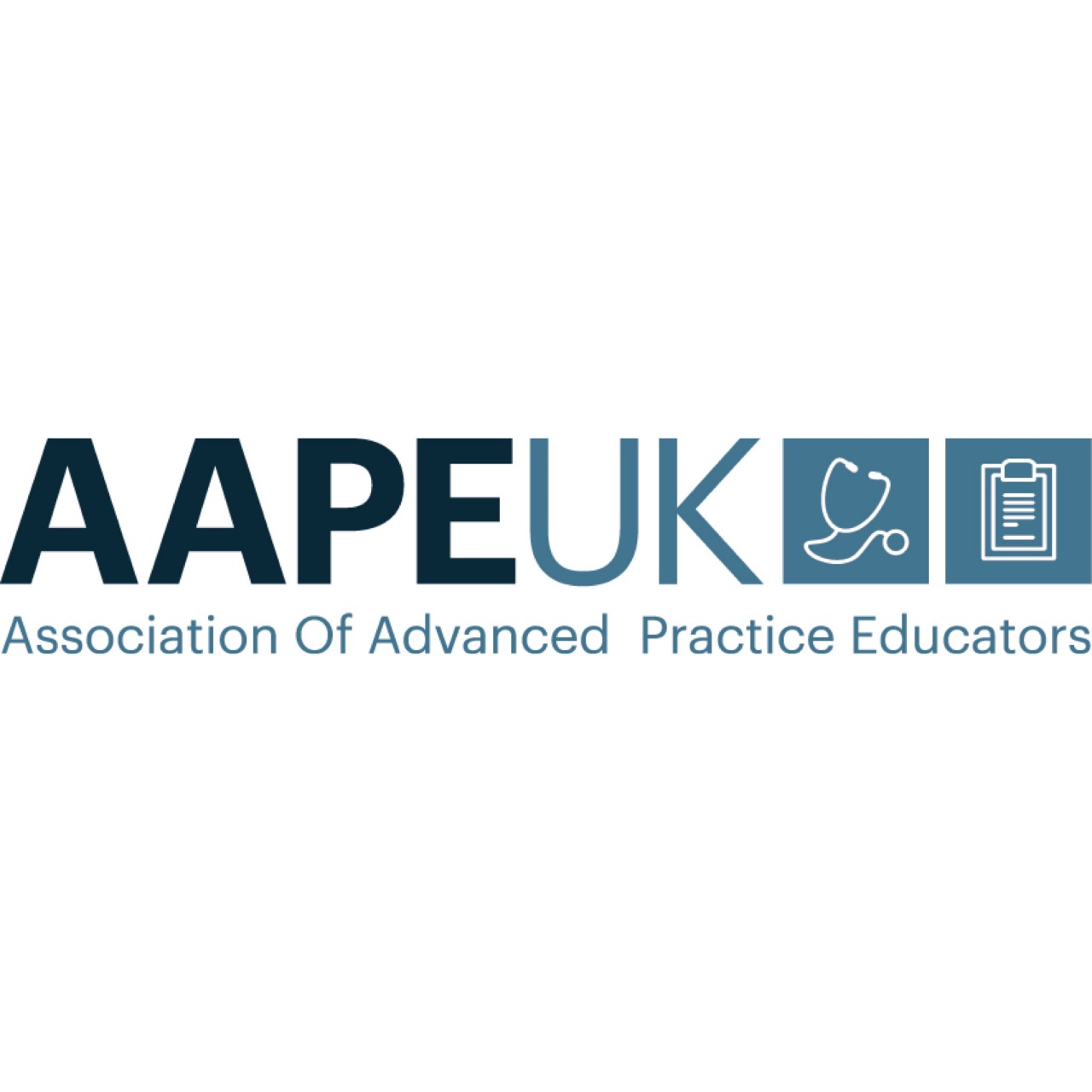 AAPE-UK Annual Conference 2016"The Impact of Inter-Professional Advanced Practitioners on Service Design and Health and Social Care" Friday 4th March 2016, 9am – 4:00pmThe Old Fire Station, University of Salford, Council Chamber  G05, The Crescent, Salford, M5 4WTLocation: Visit http://www.salford.ac.uk/conferencing-at-salford/our-venues/the-old-fire-stationNearest train station – Salford Crescent Station (3 minute walk – turn left out of the station and cross at the pedestrian crossing – venue is facing you)Register online at ttp://aanpeuk.eventbrite.co.uk 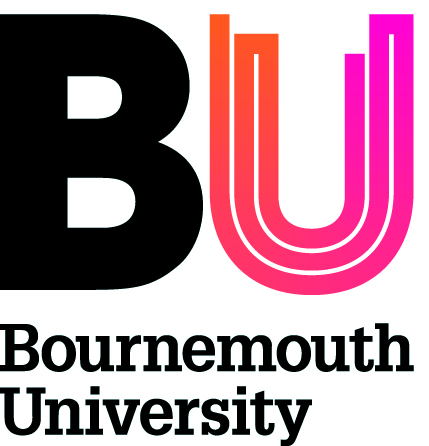 Conference and A.G.M. Programme Conference and A.G.M. Programme Conference and A.G.M. Programme 9:00-9.30Registration, coffee & NetworkingRegistration, coffee & Networking9.30- 9.40Introduction by AAPE-UK Chair Dr Ruth Pearce(Associate Professor, University of Nottingham, AAPE-UK Chair)9.40-9.50Opening and welcome to The University of SalfordProfessor Tony Warne(Programme Director for the Industrial Collaboration Zones, Associate Pro-Vice Chancellor, University of Salford)9:50 –10:20Advanced Practice and professional regulationMichael Guthrie(Health and Care Professions Council, Director of Policy and Standards)10:20 – 10:35Advanced Practice: The Paramedic AP perspectivePaula Jeffrey (Welsh Ambulance Service Trust)10:35 – 10.50Advanced Practice: The Audiology AP  perspective Neil Summerfield (Salford)10:50 – 11:05Advanced Practice: The Physiotherapy AP perspectiveAnnaliisa Newson (Salford)11:05 – 11:25Coffee break11:25 – 11:40Advanced Practice: The Radiographic AP perspectiveKerry Mills (Bristol)11:40 – 11:55Advanced Practice: The Dietitian AP (in training) perspective Diane Green (Salford)11:55 – 12:10Advanced Practice: The Nurse AP perspectiveDebra Whittle (Cumbria)12:10 – 12:30Panel discussion Q & APanel discussion Q & A12:30 – 13:15Lunch break and networking – visit poster stands / repsLunch break and networking – visit poster stands / reps13:15–13:45‘The future’s bright … the future’s Advanced Clinical Practitioners!’Professor Mark RadfordChief Nursing Officer, Chair of RAPG for Advanced Practice , University Hospitals Coventry & Warwickshire NHS Trust13.45 – 14.15Questions and Answers – from the start of the conference and throughout the afternoon’s session Questions and Answers – from the start of the conference and throughout the afternoon’s session 14:15– 15:00Annual General Meeting of AAPE-UKAnnual General Meeting of AAPE-UK15:00 – 15.30AAPE-UK committee election (tea break and networking) & Presentation of prize for best posterAAPE-UK committee election (tea break and networking) & Presentation of prize for best poster15:30 – 15:45Closing and evaluation Dr Ruth Pearce (AAPE-UK Chair)